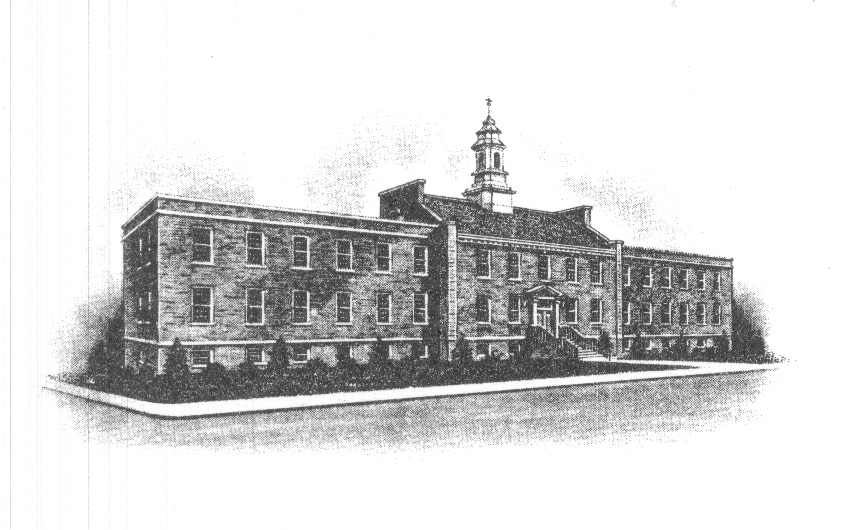 BOROUGH OF SAYREVILLENOTICE OF ELECTRONIC MEETINGS OF THEZONING BOARD OF ADJUSTMENTPlease be advised that the Zoning Board of Adjustment of the Borough of Sayreville, N.J., will be holding its regularly scheduled meeting of Wednesday, April 26, 2023 at 7:30 p.m., and all future meetings at which formal action may be taken, via Hybrid with both in person and electronic communications equipment.The public, however, is invited to attend the meeting by teleconference and webinar as follows:Dial-In Numbers:1 + (646) 931-3860 - US1 + (301) 715-8592 – US (Washington DC)1 + (312) 626-6799 - US (Chicago)1 + (646) 558-8656 – US (New York)1 + (253) 205-0468 - USMeeting ID: 812 4722 6731Passcode:  651522Please click the link below to join the webinar:https://us02web.zoom.us/j/81247226731?pwd=MURyUVNuL1ZaN3hSeWEveTdVTUd2dz09Webinar ID:  812 4722 6731Passcode: 651522To help keep the meeting as organized as possible, residents who wish to speak in one of the public portions are to press *9 which will notify us that a person from the public wishes to speak.  At that time, you will be recognized, asked for your name, address and sworn-in, and then you can ask questions and/or give comments on the application.  We understand this may be an unfamiliar process for you and ask that you be patient.Applicant have been requested to submit all documents, including exhibits to be used during their hearing at least two (2) weeks prior to the hearing but in no event not later than ten (10) days before the meeting.  Additionally, any objector or person wishing to use exhibits at the hearing, other than the applicant, are required to submit fifteen (15) paper copies to the Board Secretary not later than ten (10) days before the meeting.  If you wish to review the file for an application, please contact the Board Secretary, Joan Kemble at (732) 390-7077 or by email at: joank@sayreville.com to schedule a time.  Additionally, the Board’s Agenda can be accessed through the “Meetings” page on the Borough website, at: http://www.sayreville.com. Thank you for your cooperation.Joan M. KembleSecretaryZoning Board of Adjustment